Муниципальное дошкольное образовательное учреждение «Детский сад №19 д.Коленово»Квест-игра  по финансовой грамотностидля старшей-подготовительной группыЦель: Формирование  у детей 5-6 лет основных экономических понятий через игровую деятельность.Задачи: 1.Расширить представление детей о необходимости рационального использования денег, о том, откуда берутся деньги, что такое труд за деньги.2.Развивать сообразительность, гибкость и самостоятельность мышления, умения договариваться между собой, выполнять задания в определенных условиях;3.Воспитывать эмоционально положительное отношение и интерес к деятельности экономического характера.4.Сформировать навыки командной работы.Ход мероприяия.В зал неожиданно   забегает встревоженный   Малыш   и   начинает   что то   искать.     Дети интересуются, что он потерял.Малыш:  Вчера Мама получила заработную плату и дала мне 5 рублей, чтобы я купил краски и кисти для занятий. Ну, а я не удержался и купил вот такую большущую конфету. Спрятал я ее  в шкафу, а сегодня нигде найти не могу. Вы ее, случайно, не видели? Дети: Нет.Малыш: (Плачет).  Не могла же ее Мама забрать!  Ее и дома то нет, она уехала в гости к бабушке. (Снова плачет). Вдруг раздается звук СМС, Малыш достает телефон, читает.Малыш:   Ну,   так   я   и   знал!   Опять   эта Фрекен Бок      Постоянно мне вредит! То свет за мной, выключает, то уму разуму учит  бюджет распределять: вещи нужно беречь, не пачкать, не рвать,   а   я   что,   специально!?   Еще   заставляет     овощи   и   фрукты   в   огороде поливать, говорит:  Экономия! Покупать не нужно будет! Растрат лишних не будет! Малыш:    Это   она   спрятала   мою   конфету!   Говорит,   пока   не   вернешь потраченные   деньги,   не   отдам   тебе   конфету,   а   у   меня   ведь   их   нет!!! (Плачет).Воспитатель: Ребята, что же нам делать? (Ответы детей) Воспитатель: Поможем Малышу?Малыш: Вот  карты. Следовать надо по указанному маршрутуВоспитатель: Ой, ребята, сколько здесь препятствий нужно нам пройти. Вы готовы? Тогда отправляемся в путь.Станция 1.  «Откуда берутся деньги?»  Проводится беседа. Воспитатель: Ребята, откуда же берутся деньги? (Ответы детей: Их нужно заработать!)Общее задание «Копейка к копейке – проживет семейка»Задание: «Эстафета по сбору общего бюджета команды», монеты достоинством 1, 2, 5рублей. Участники поочередно пробегают дистанцию, собирая монеты. Участники говорят кто и какой вклад внес в бюджет своей семьи. (Эстафета продолжается до определённого звукового сигнала).Станция 2. «Рынок»Задание: Выберите из общей корзины продуктов только те, которые необходимы для  приготовления салата. Разные виды продуктов представлены в виде муляжей. Выбрать нужно фрукты или овощи. Станция 3. «Загадки Карлсона» Воспитатель: Здравствуй, Карлсон . А что это ты такой задумчивый здесь сидишь? Карлсон (бормоча сердито): Эх, не могу отгадать загадки, Вот если бы мне кто-нибудь помог, я даже бы свои последние рублики отдал. Воспитатель: Ребята, а мы сможем помочь Карлсону? Дети: Да!                                  Карлсон загадывает загадки. ПРИМЕРНЫЕ ЗАГАДКИ: На товаре быть должна Обязательна ... (цена) Коль трудился круглый год, Будет кругленьким ... (доход) Будут целыми, как в танке, Сбереженья ваши в ... (банке) Мы пошли купить продукты молоко, сметану, фрукты На кассу все несем в корзине, мы в продуктовом …….(магазине) Если хочешь в магазине ты купить, к примеру, сок Отправляясь за покупкой возьми с собою  …..(кошелек) В кошелек мы их кладем, с ними в магазин идем …..(деньги) Мебель, хлеб и огурцы, продают нам …..(продавцы)Эта резвая купчиха Поступает очень лихо! Станция 4. « Экономная хозяйка»Необходимо в ложке пронести воду не пролив ни капли. Станция 5. «Распределите, кто что производит». Пекарь – хлеб, Доярка - молоко  и.т.д. Фрекен Бок:  Молодцы,   вы   отлично   справились!   Получайте   свою   конфету!Отдает конфету Малышу. В   ней оказывается много маленьких конфет. Малыш угощает конфетами  всех ребят.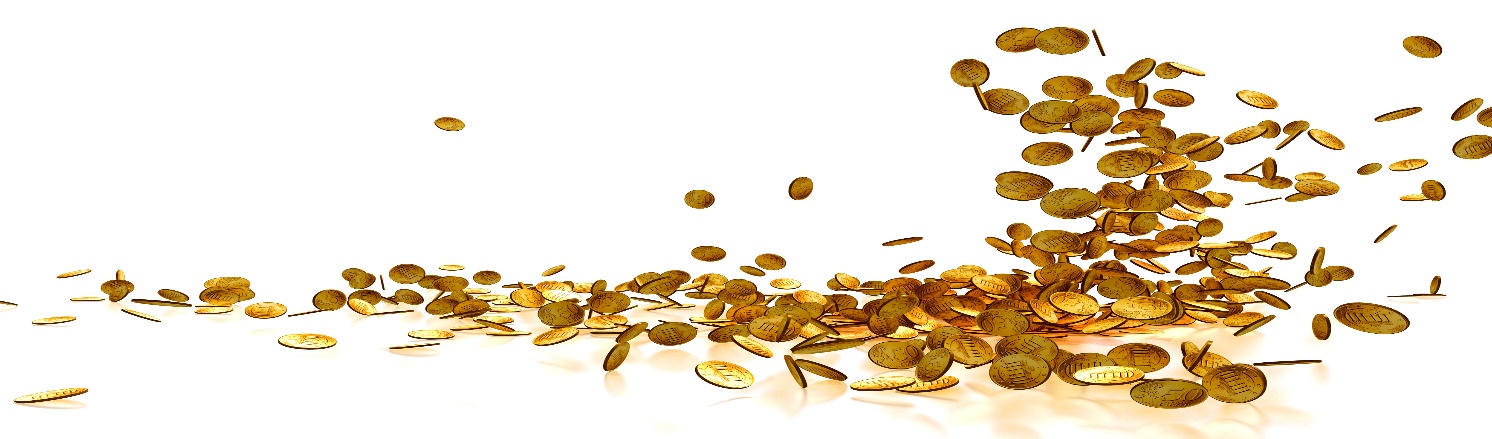 